Publicado en  el 11/01/2017 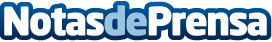 Comunicat d'Aeroports de Catalunya en relació a informacions sobre l'aeroport Lleida-AlguaireManifest en clau de les informacions publicades ahir en relació a la interposició d'una querella per part d'Alberto LópezDatos de contacto:Nota de prensa publicada en: https://www.notasdeprensa.es/comunicat-daeroports-de-catalunya-en-relacio-a_1 Categorias: Cataluña http://www.notasdeprensa.es